BIO-DATA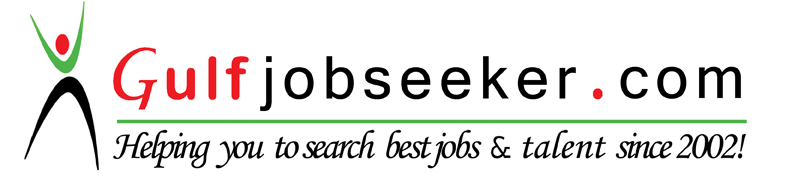 Whats app  Mobile:+971504753686 Gulfjobseeker.com CV No:259257E-mail: gulfjobseeker@gmail.comObjectiveTo secure a challenging and promising position in a modern, innovative and dynamic organization where I can use my logical and reasoning abilities and technical, communication and interpersonal skills effectively.PROFESSIONAL EXPERIENCEMaintenance Engineer in ASWINI HOSPITAL LTD., from January 2009 to December 2015Civil engineer at MRD CONSTRUCTIONS, from January 2007- December 2008.Site supervisor at LAND MARK CONSTRUCTIONS, from June 2006-December 2006.aCADEMIC QualificationsTechnical Expertise Auto CADD, from CADD CENTRE,  Architectural CADD, from CADD CENTRE,  3 DS MAX, from CADD CENTRE,  Civil Drafts man, from CADD CENTRE, NATURE OF PRESENT JOBSupervision of all kinds of Construction and Maintenance works, including Civil, Electrical, Plumbing, Welding, Aluminium Fabrication, and Carpentry works.All types of construction drawings draw with Auto CadSIGNIFICANT PROJECTS UNDERTAKENConstruction of new Intensive Care UnitConstruction of Cath LabConstruction of new Centralised Liquid Oxygen Plant and Gas PlantConstruction of Central Sterile Service DepartmentReconstruction of  Casualty and Trauma Care Unit Renovation of  Neuro Intensive Care UnitConstruction of Fully Automatic LaundryReceptions &Lobby Interior workSuper specialty hospital medical oxygen drawingsPERSONAL PROFILE Date of Birth                  :  17th May 1986,29yearsSex                                 : 	MaleNationality      	: 	IndianLanguages known	:	English, Malayalam, Hindi, TamilHobbies			:  Reading, Listening musicPERSONAL STRENGTHS   A good listener   Self confidence, optimism and enthusiasm   A good team worker and a good leader   Ability to deal with people diplomaticallyPERSONAL MISSION STATEMENT			     I very much believe that I can overcome all hurdles in life and I will never quit till I reach the goals that I have set for myself.CourseName of InstitutionUniversity / BoardDiploma in Interior DesigningBrain Net, ThrissurCCIDCivil Engineering (KGCE)Techwin Institute, WadakancheryKerala Government Certificate ExaminationS.S.L.C.Govt. Higher Secondary School, CheruthuruthyState Board, Kerala